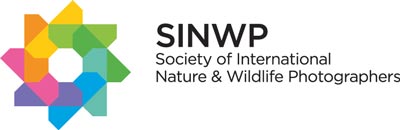 https://sinwp.com/camera_clubs/Somerset.htmMid-Somerset Camera ClubPipers Inn
Bath Road
Ashcott
Street
TA7 9QL 
web address:- www.midsomersetcameraclub.org.uk
e-mail:- Mid-Somerset Camera Club
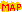 Club Meets: Tuesday Evenings at 7.30 p.m.Taunton Camera ClubUnited Reformed Church
Paul Street
Taunton
TA1 3PF 
tel:- 01823 272551
web address:- www.tauntoncameraclub.org.uk/
e-mail:- Taunton Camera Club

Affliated to Western Counties Photographic FederationClub Meets: Mondays: 7.30 p.m.Burnham On-Sea Camera ClubBurnham Area Youth Centre
Cassis Close
Burnham-on-Sea
TA8 1NN 
tel:- 01278 780201
web address:- www.boscc.org.uk/
e-mail:- Burnham On-Sea Camera Club
Club Meets: We meet on Tuesday nights (from 7.00 p.m. until 9.00 p.m.)Dulverton Camera ClubBrushford Village Hall
Dulverton
TA22 9AH 
web address:- www.dulvertoncameraclub.co.uk
e-mail:- Dulverton Camera Club

Affliated to Western Counties Photographic Federation
Club Meets: Tuesdays: Oct-March 7.30 p.m.Frome Selwood Photographic SocietyFrome Cricket Club H.Q.
Fromefield
Frome
BA11 2EH 
web address:- www.fromeselwoodps.co.uk/
e-mail:- Frome Selwood Photographic Society

Affliated to Western Counties Photographic Federation
Club Meets: 2nd and 4th Wednesdays: 8 p.m.Frome Wessex Camera ClubBeckington Memorial Hall
Beckington
Frome
BA11 6SH 
tel:- 01373 461600
web address:- www.fromewessexcameraclub.co.uk/
e-mail:- Frome Wessex Camera Club

Club Meets: Weekly on Friday Evenings.Members: 75
Affliated to Western Counties Photographic Federation
Competitions:
Six members competitions throughout the year
Three digital and Three print Competitions.
Plus the opportunity to enter several inter club competitions an battles.
We have two levels of competitions 'A' and 'B' groups.
Exhibitions The club have an annual exhibition.

Outings and Social events The club organises several outings and social events, Portrait and fashion shoots at various locations, trips to special events for photography.  Hold two camera and photographic fairs per year. One on the first Sunday in April and one on the first Sunday in November. The Fairs are held at the Cheese and Grain Hall, Market Yard, Frome BA11 1BE
Contact address for correspondence:
Secretary: Mrs. L. Powell
1 Berkley Gardens
Frome,     BA11 2ATMid Somerset Camera ClubThe Pipers Inn
Bath Road
Ashcott
TA7 9QL 
tel:- 01458 80488
web address:- www.midsomersetcameraclub.org.uk/
e-mail:- Mid Somerset Camera Club

Affliated to Western Counties Photographic Federation
Club Meets: Tuesdays: 8 p.m.Minehead and District Camera ClubThe Sainsbury Community Hall
Sainsbury Road
The Parks
Minehead
TA24 8JZ 
web address:- www.mineheadcameraclub.co.uk/
e-mail:- Minehead and District Camera Club

Affliated to Western Counties Photographic Federation
Club Meets: Alternate Mondays: October -April 7.34 p.m.Phoenix Group of PhotographersMonkton Heathfield Village Hall
Monkton Heathfield
TA2 8NE 
web address:- www.pgop.org.uk
e-mail:- Phoenix Group of Photographers
Club Meets: We meet every Monday evening at 7:30 p.m. from September to May at the Monkton Heathfield Village Hall, near Taunton, Somerset.

Members: 40
Affliated to PAGB & WCPF
Competitions:
WCPF Members Exhibition
Kingswoos Salver
Knightshayes Trophy
WCPF Digital Projected Image Competition
Galleries: YES
Exhibitions Annual exhibition at the Taunton LibraryBridgwater Photographic SocietyThe Community Centre
Parkway Sydenham
Bridgwater
TA6 4QZ 
web address:- bwps.org.uk
e-mail:- Bridgwater Photographic Society

Affliated to Western Counties Photographic Federation
Club Meets: Tuesdays : September-July 7.45 p.m.Wellington & District Camera ClubLecture Theatre, New Science Block
Wellington School
Bulford
Wellington
TA21 8DA 
web address:- www.wellingtoncameraclub.co.uk/
e-mail:- Wellington & District Camera Club

Club Meets: Wednesday evenings between September and the end of April, starting at 7:30 p.m.Members: 30
Affliated to The club is affiliated to the Western Counties Photographic Federation, (W.C.P.F.) and also to Wellington Arts Association, (W.A.A.)
Competitions: Yes
Galleries YesWincanton Camera ClubKing Arthur's School
Wincanton
BA9 9BX 
web address:- www.wincantoncameraclub.co.uk/
e-mail:- Wincanton Camera Club

Club Meets: Alternate Wednesdays during our season, which runs from September to May
Members: 20
Affliated to Western Counties Photographic Federation (WCPF)
Competitions: Yes
Affiliated to the Photographic Alliance of Great Britain (PAGB) through the WCPF.Wyvern Camera ClubThe Wyvern Club
Mount fields
Taunton
Somerset
England
TA1 3BJ 
e-mail:- Wyvern Camera ClubYeovil Camera ClubSt John's School Rooms
Church Street
Yeovil
BA20 1HE 
tel:- 01935 474557
web address:- www.yeovilcameraclub.co.uk/
e-mail:- Yeovil Camera Club

Club Meets: Monday evenings from September to June. Club nights are from 7.30 (7.45 p.m. start) until 10.00.Affliated to Western Counties Photographic Federation.
Competitions: Yes
Exhibitions Yes
Outings and Social events Yes
Affiliated to the Photographic Alliance of Great Britain through the Western Counties Photographic Federation.Exmoor Camera ClubWheddon Cross
Moss Bank
Minehead
TA24 7DR 
tel:- 01643 888008
web address:- www.exmoorcameraclub.co.uk/
e-mail:- Exmoor Camera Club

Competitions: Annual photographic competitionSedgemoor Camera ClubALIVE Christian Ministries
58 Salmon Parade
Bridgwater
Somerset
England
TA6 5JT 
web address:- sedgemoorcc.org.uk
e-mail:- Sedgemoor Camera Club

Club Meets: Wednesdays 7.45-10 p.m., September-May